Проект ПОСТАНОВЛЕНИЯот  «____»  _______  2022года № _____а. Хакуринохабль     «О внесении изменений и дополнений в административный регламент к постановлению главы от 16.12.2020 г. №41  «Выдача выписки из похозяйственной книги о наличии у гражданина права на земельный участок»       В соответствии с Федеральным законом от 30.12.2020 №509-ФЗ «О внесении изменений в отдельные законодательные акты Российской Федерации», а также  целях  привидения  в соответствие с действующим законодательством  «административного регламента предоставление муниципальной услуги «Выдача выписки из похозяйственной книги о наличии у гражданина права на земельный участок» утвержденное постановлением главы от 16.12.2020 г. №41 ( в редакции Постановление главы от 26.10.2021г.№57)  ПОСТАНОВЛЯЮ:1. Раздел 2 административного регламента предоставления муниципальной услуги «Выдача выписки из похозяйственной книги о наличии у гражданина права на земельный участок» утвержденное постановлением главы администрации от 16.12.2020г. №41, дополнить пунктом 2.18. следующего содержания:     п.п.2.18. Организация предоставления государственных и муниципальных услуг в упреждающем (проактивном) режиме.1. При наступлении событий, являющихся основанием для предоставления государственных или муниципальных услуг, орган, предоставляющий государственную услугу, орган, предоставляющий муниципальную услугу, вправе:1) проводить мероприятия, направленные на подготовку результатов предоставления государственных и муниципальных услуг, в том числе направлять межведомственные запросы, получать на них ответы, после чего уведомлять заявителя о возможности подать запрос о предоставлении соответствующей услуги для немедленного получения результата предоставления такой услуги;2) при условии наличия запроса заявителя о предоставлении государственных или муниципальных услуг, в отношении которых у заявителя могут появиться основания для их предоставления ему в будущем, проводить мероприятия, направленные на формирование результата предоставления соответствующей услуги, в том числе направлять межведомственные запросы, получать на них ответы, формировать результат предоставления соответствующей услуги, а также предоставлять его заявителю с использованием портала государственных и муниципальных услуг и уведомлять заявителя о проведенных мероприятиях.2. Случаи и порядок предоставления государственных и муниципальных услуг в упреждающем (проактивном) режиме в соответствии с частью 1 п.п.2.18. устанавливаются административным регламентом.2. Настоящее постановление опубликовать или обнародовать в районной газете «Заря» и разместить на официальном сайте сельского поселения.Глава МО «Хакуринохабльское сельское поселение»					             	В.А. Беданоков	З А К Л Ю Ч Е Н И ЕО проведении антикоррупционной экспертизыпроекта  муниципального  нормативного правового акта27.06.2022г.                                                                             а. ХакуринохабльАдминистрация муниципального образования«Хакуринохабльское сельское поселение»      В соответствии с частями 3 и 4 статьи 3 Федерального закона от 17.07.2009года № 172-ФЗ «Об антикоррупционной экспертизе нормативных правовых актов», статьей 6 Федерального закона от 25.12.2008г. № 273-ФЗ «О противодействии коррупции» и пунктом 2 Правил проведения антикоррупционной экспертизы нормативных правовых актов и проектов нормативных правовых актов, утвержденных постановлением Правительства Российской Федерации от 26.02.2010г.  96,                                                                                                                                                                                                 проведена антикоррупционная экспертиза проекта «О внесении изменений и дополнений в административный регламент к постановлению главы от 16.12.2020 г. №41  «Выдача выписки из похозяйственной книги о наличии у гражданина права на земельный участок» - коррупциогенных    факторов не выявлено.Глава МО «Хакуринохабльскоесельское поселение»                                                                В.А. БеданоковРЕСПУБЛИКА АДЫГЕЯМуниципальное образование«Хакуринохабльское сельское поселение»385440, а. Хакуринохабль,ул. Шовгенова, 13АДЫГЭ РЕСПУБЛИКХьакурынэхьаблэ муниципальнэ къоджэ псэупIэ чIыпIэм изэхэщапI385440, къ. Хьакурынэхьабл,ур. Шэуджэнымным ыцI, 13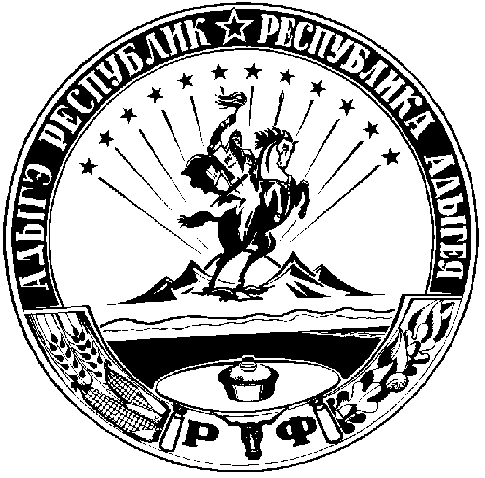 